
ประกาศองค์การบริหารส่วนตำบลถ้ำพรรณรา
เรื่อง ประกาศผู้ชนะการเสนอราคา ซื้อครุภัณฑ์เครื่องเล่นสนาม โดยวิธีเฉพาะเจาะจง
--------------------------------------------------------------------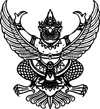 
ประกาศองค์การบริหารส่วนตำบลถ้ำพรรณรา
เรื่อง ประกาศผู้ชนะการเสนอราคา ซื้อครุภัณฑ์เครื่องเล่นสนาม โดยวิธีเฉพาะเจาะจง
--------------------------------------------------------------------               ตามที่ องค์การบริหารส่วนตำบลถ้ำพรรณรา ได้มีโครงการ ซื้อครุภัณฑ์เครื่องเล่นสนาม โดยวิธีเฉพาะเจาะจง  นั้น
               ครุภัณฑ์เครื่องเล่นสนามสำหรับศูนย์พัฒนาเด็กเล็ก ๓ ศูนย์ จำนวน ๑ งาน ผู้ได้รับการคัดเลือก ได้แก่ รัตนวิชญ์พาณิชย์ (ขายส่ง,ให้บริการ) โดยเสนอราคา เป็นเงินทั้งสิ้น ๑๕๐,๐๐๐.๐๐ บาท (หนึ่งแสนห้าหมื่นบาทถ้วน) รวมภาษีมูลค่าเพิ่มและภาษีอื่น ค่าขนส่ง ค่าจดทะเบียน และค่าใช้จ่ายอื่นๆ ทั้งปวง               ตามที่ องค์การบริหารส่วนตำบลถ้ำพรรณรา ได้มีโครงการ ซื้อครุภัณฑ์เครื่องเล่นสนาม โดยวิธีเฉพาะเจาะจง  นั้น
               ครุภัณฑ์เครื่องเล่นสนามสำหรับศูนย์พัฒนาเด็กเล็ก ๓ ศูนย์ จำนวน ๑ งาน ผู้ได้รับการคัดเลือก ได้แก่ รัตนวิชญ์พาณิชย์ (ขายส่ง,ให้บริการ) โดยเสนอราคา เป็นเงินทั้งสิ้น ๑๕๐,๐๐๐.๐๐ บาท (หนึ่งแสนห้าหมื่นบาทถ้วน) รวมภาษีมูลค่าเพิ่มและภาษีอื่น ค่าขนส่ง ค่าจดทะเบียน และค่าใช้จ่ายอื่นๆ ทั้งปวงประกาศ ณ วันที่  ๒๓ พฤศจิกายน พ.ศ. ๒๕๖๐